Puget Sound Energy, Inc.2015 Annual Renewable Portfolio Standard Reportpursuant to RCW 19.285.070 and WAC 480-109-210June 1, 2015Required Contents: Checklist and Table of Contents
Attachment 1:  Memo dated December 31, 2014 Regarding Eligible Renewable ResourcesAttachment 2:  Appendix K from PSE’s Integrated Resource Plan filed with the Commission on May 31, 2013Attachment 3:  Reporting ToolAttachment 4:  REC Sales Section 1.   Annual Load for the Prior Two Years
The source of this data is the Puget Sound Energy, Inc. (“PSE”) 2014 FERC Form 1, p. 301, line 10, columns d and e.Section 2.   2015 Renewable Energy Target
This section provides the number of megawatt-hours from eligible renewable resources and/or renewable resource credits the utility needed to meet its annual renewable energy target by January 1st of the target year.After Commission approval, PSE’s Renewable Energy Target for 2015 will be 626,663 MWh.Calculation:Section 3	Renewable Energy Acquired To Meet 2015 Renewable
		Energy Target 
This section provides the amount (in megawatt-hours) of each type of eligible renewable resource used, and the amount of renewable energy credits acquired to meet the 2015 target.As demonstrated in Attachment 1, PSE has sufficient eligible renewable resources to meet its 2015 target.  PSE plans to meet its 2015 target with a combination of incremental hydro along with other renewable energy certificates from qualifying resources as demonstrated in the following table:  Section 4.  Incremental Cost Calculation and Revenue Requirement RatioThis section calculates the total incremental cost as a dollar amount and in dollars per megawatt-hour of renewable energy generated by all eligible renewable resources and multiplies the dollars per megawatt-hour cost by the number of megawatt-hours needed for target year compliance and provides the annual revenue requirement rati. Consistent with the requirements outlined in WAC 480-109-210 (2)(a)(i) (A) through (G), the calculation of incremental costs for each eligible resource is performed at the time of acquisition.  PSE has not acquired any new resources since 2013 and therefore continues to utilize incremental cost calculations as documented in Attachment 2.  The incremental costs along with the annual megawatt hour (MWH) for each eligible resource are as follows: 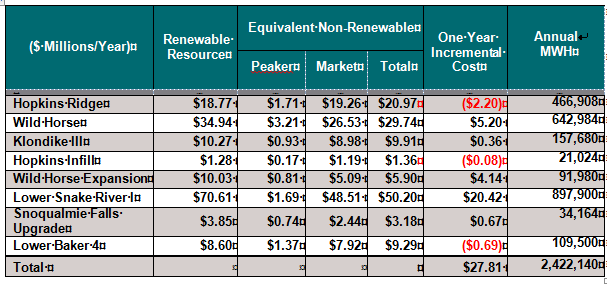 As demonstrated in the table above, the incremental cost of eligible renewable resources are $27.81M resulting in an average cost/MWh of $11.48.  For the 2015 target year compliance, the incremental cost is $7.2M ($11.48 *  626,663 MWh).     The total annual retail revenue requirement for 2015 is $2040.615 million. The 2015 revenue requirement is based on the revenue requirement determined in PSE's last general ratecase (UE-111048) and adjusted for the 2013 and 2014 PCORC (Dockets UE-130617, and UE-141141 respectively) and UE-130137 (Expedited Rate Filing).The resulting ratio of this investment relative to the utility’s total annual retail revenue requirement is 1%   (27.81M / 2040.615M = 1%).Section 5.   Alternative ComplianceThis section states whether the utility is relying upon one of the alternative compliance mechanisms provided in WAC 480-109-220 instead of fully meeting its renewable resource target. A utility using an alternative compliance mechanism must use the incremental cost methodology described in this section and include sufficient data, documentation and other information in its report to demonstrate that it qualifies to use that alternative mechanism.PSE is not utilizing an alternative compliance mechanism provided for in RCW 19.285.040(2)(d) or RCW 19.285.050(1) and WAC 480.109.220 instead of meeting its 2015 Renewable Energy Target. Section 6.   2015 Compliance Plan 
This section describes the resources that PSE intends to use to meet the renewable resource requirements for the target year.PSE is positioned to meet its 2015 Renewable Energy Target with a combination of qualified hydroelectric upgrades and other renewable energy certificates from qualifying resources.  The following table provides a summary of PSE’s expected 2015 compliance.  Further details about this information can be found in Attachment 3.  Data for 2015 provided above is an estimate and is subject to change.  Section 7.   Eligible ResourcesThis section provides a list of each eligible renewable resource that serves Washington customers, for which PSE owns the certificates, with an installed capacity greater than twenty-five kilowatts and each resource's WREGIS registration status and use of certificates, whether it be for annual target compliance, a voluntary renewable energy program as provided for in RCW 19.29A.090, or owned by the customer; and eligible resources being included in the report for the first time and documentation of their eligibility.PSE has acquired sufficient eligible renewable resources in its portfolio to supply at least three percent of its estimated load for the year 2015, in advance of January 1, 2015.  Eligible renewable resources that PSE may elect to use in whole or in part to meet its 2015 target include (but not limited to): Hopkins Ridge Wind Project; Wild Horse Wind Project; Wild Horse Expansion Wind Project (including extra apprenticeship credits); Lower Snake River Wind Project (including extra apprenticeship credits); Klondike III Wind Project (e.g. the output PSE purchases from Iberdrola); Snoqualmie Falls Hydroelectric Efficiency Upgrades; Lower Baker River Hydroelectric Efficiency Upgrades; Allocation of Hydroelectric Efficiency Upgrades that may be (now or in the future) a part of PSE’s Mid-C Contracts; Customer-Generator owned facilities taking service from PSE under PSE electric rate Schedule 91; and Any other eligible renewable resources that may become available in 2015 or 2016. Please also see Attachment 1.Section 8.   SalesThis section reports on the number of certificates sold, their WREGIS certificate numbers, their source, and the revenues obtained from the sales.The following table summarizes PSE’s REC sales by source and vintage year for 2012 through 2014 vintages.  To date, the company has not transferred title to any Vintage 2015 RECs.  Any Vintage 2015 REC sales will be reported in the 2016 report.    Confidential Attachment 4 provides transaction details including the revenue proceeds associated with those sales.RCW 19.285.070 WAC 480-109-210(2)Section/PageThe utility's annual load for the prior two yearsThe utility's annual load for the prior two yearsSection 1Annual Load For Previous Two YearsPage 1The amount of megawatt-hours needed to meet the annual renewable energy targetThe total number of megawatt-hours from eligible renewable resources and/or renewable resource credits the utility needed to meet its annual renewable energy target by January 1 of the target yearSection 2 Renewable Energy TargetPage 1The amount of megawatt-hours of each type of eligible renewable resource acquired,the type and amount of renewable energy credits acquiredThe amount (in megawatt-hours) of each type of eligible renewable resource used and the amount of renewable energy credits acquiredSection 3Renewable Energy Acquired To Have Met Renewable Energy TargetPage 1The percent of its total annual retail revenue requirement invested in the incremental cost of eligible renewable resources and the cost of renewable energy creditsTotal incremental cost as a dollar amount and in dollars per megawatt-hour of renewable energy generated by all eligible renewable resources and multiply the dollars per megawatt-hour cost by the number of megawatt-hours needed for target year compliance.Section 4Incremental Cost Calculation and Revenue Requirement RatioPage 2State whether the utility is relying upon one of the alternative compliance mechanisms provided in WAC 480-109-220 instead of fully meeting its renewable resource target. Section 5 
Alternative CompliancePage 3Describe the resources that the utility intends to use to meet the renewable resource requirements for the target year.Section 6
2015 Compliance PlanPage 3A list of each eligible renewable resource that serves Washington customers, for which a utility owns the certificates, with an installed capacity greater than twenty-five kilowatts. Section 7  
Eligible Resources
Page 4The number of certificates sold, their WREGIS certificate numbers, their source, and the revenues obtained from the sales.Section 8
Sales
Page 420132014Delivered Load to Retail Customers (MWh)21,208,60820,568,94920132014Delivered Load to Retail Customers (MWh)21,208,60820,568,949Average Load20,888,77920,888,7793% of Average Load626,663626,663Incremental Hydro Resources125,841 Eligible Wind Resources963,8612015 Compliance Plan2015 Compliance PlanTarget626,663 Wanapum Hydro3,571 Lower Baker Project Incremental Hydro103,365Snoqualmie Falls Project Incremental Hydro18,904Lower Snake River - Phalen Gulch (Vintage 2014)209,515	Extra Apprenticeship Credits41,903 Wild Horse Phase II (Vintage 2014)50,832 	Extra Apprenticeship Credits10,166 Lower Snake River-Dodge Junction (Vintage 2014)270,102 	Extra Apprenticeship Credits54,020 Balance135,715